Giờ hoạt động góc lớp nhà trẻ D2Hoạt động góc là phương tiện hỗ trợ sự phát triển toàn diện cho trẻ về đạo đức, tri tuệ, thể chất, thẩm mỹ. Bên cạnh đó, hoạt động này còn giúp trẻ biết chia sẻ niềm vui của mình với các bạn, với cộng đồng làm cho thế giới xung quanh bé luôn tươi đẹp và rộng lớn hơn, tuổi thơ của bé sẽ trở thành những kỷ niệm đẹp theo bé suốt cuộc đời. Mời các bạn đến với giờ chơi của lớp nhà trẻ D2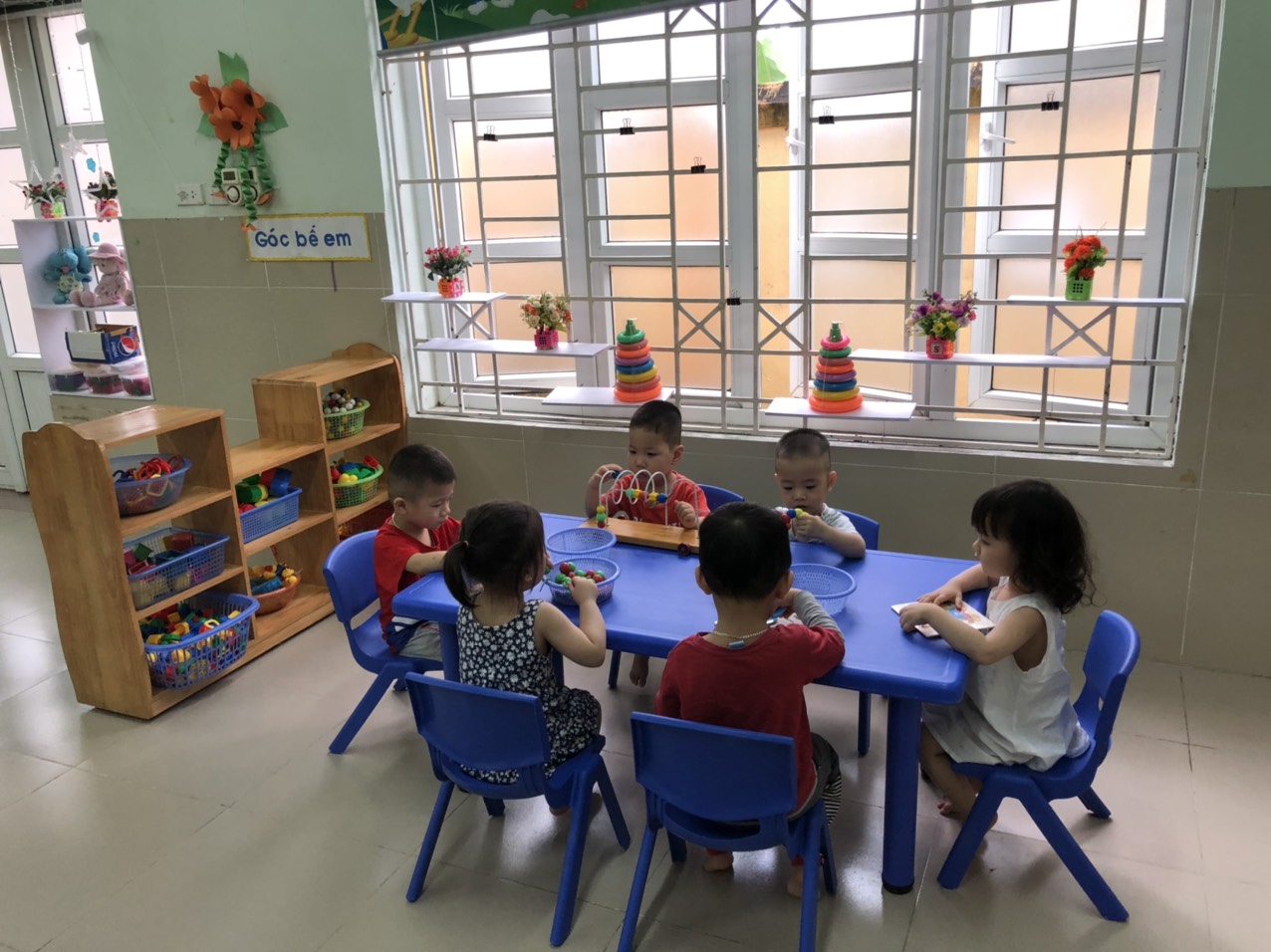 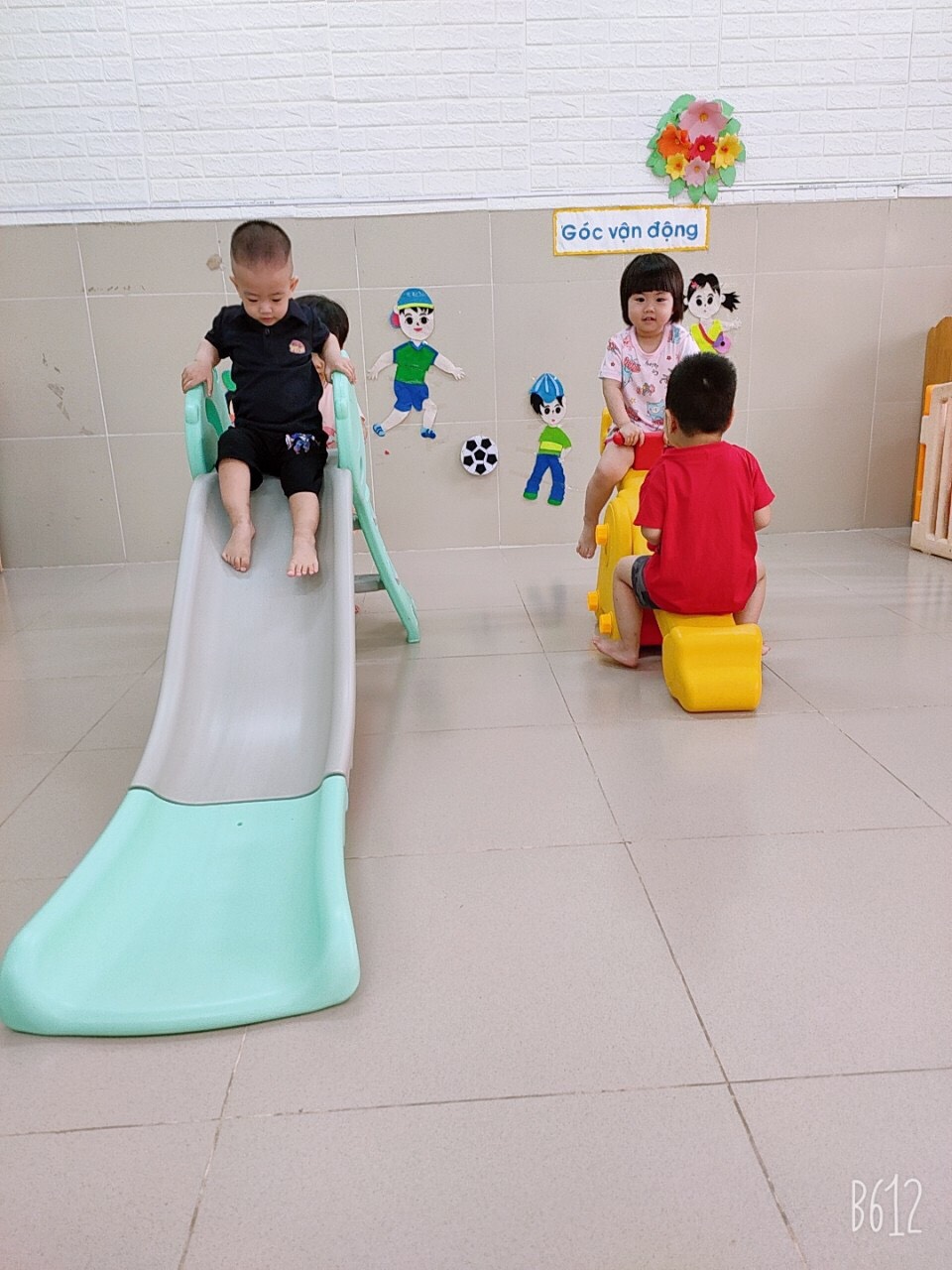 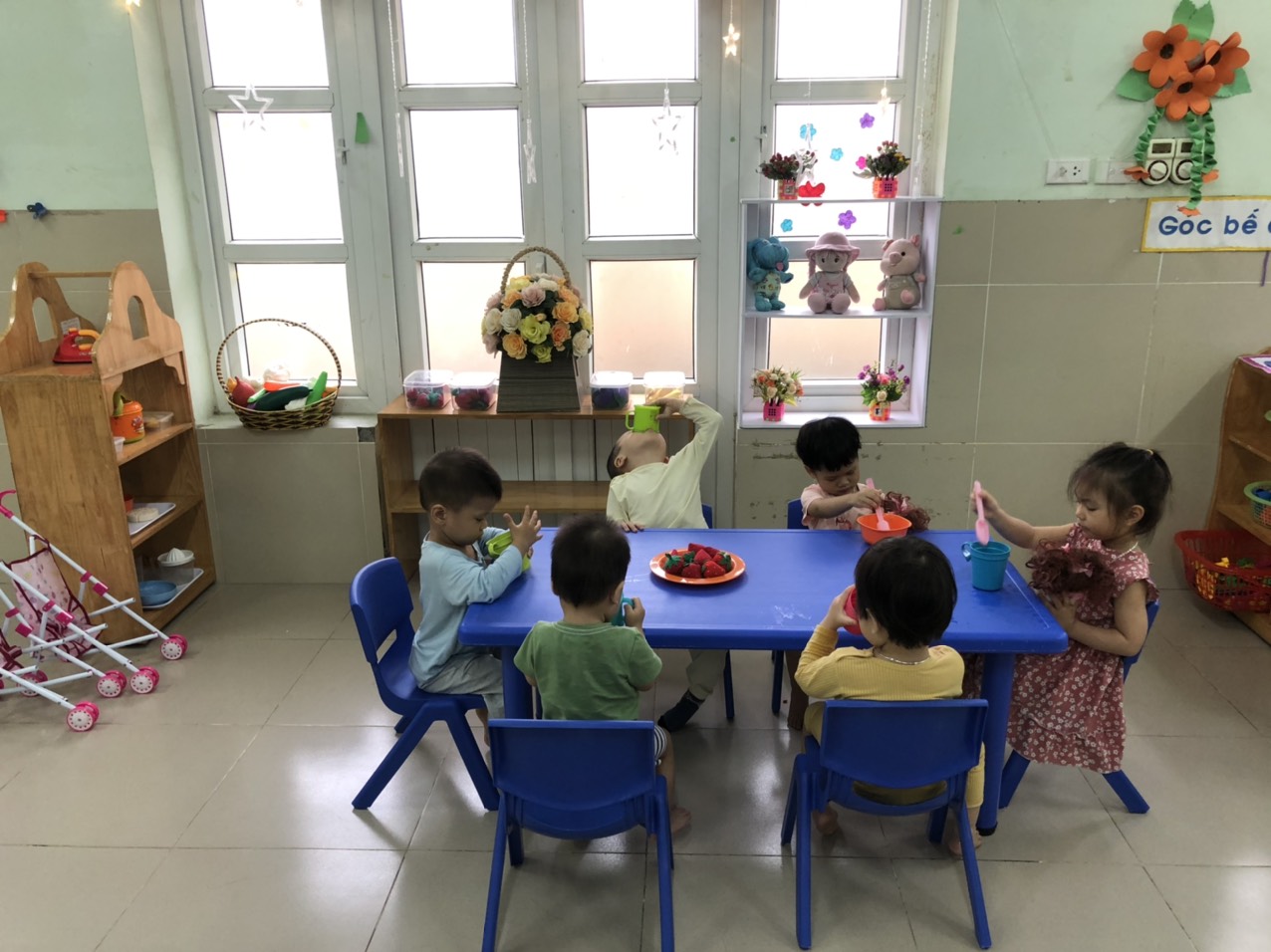 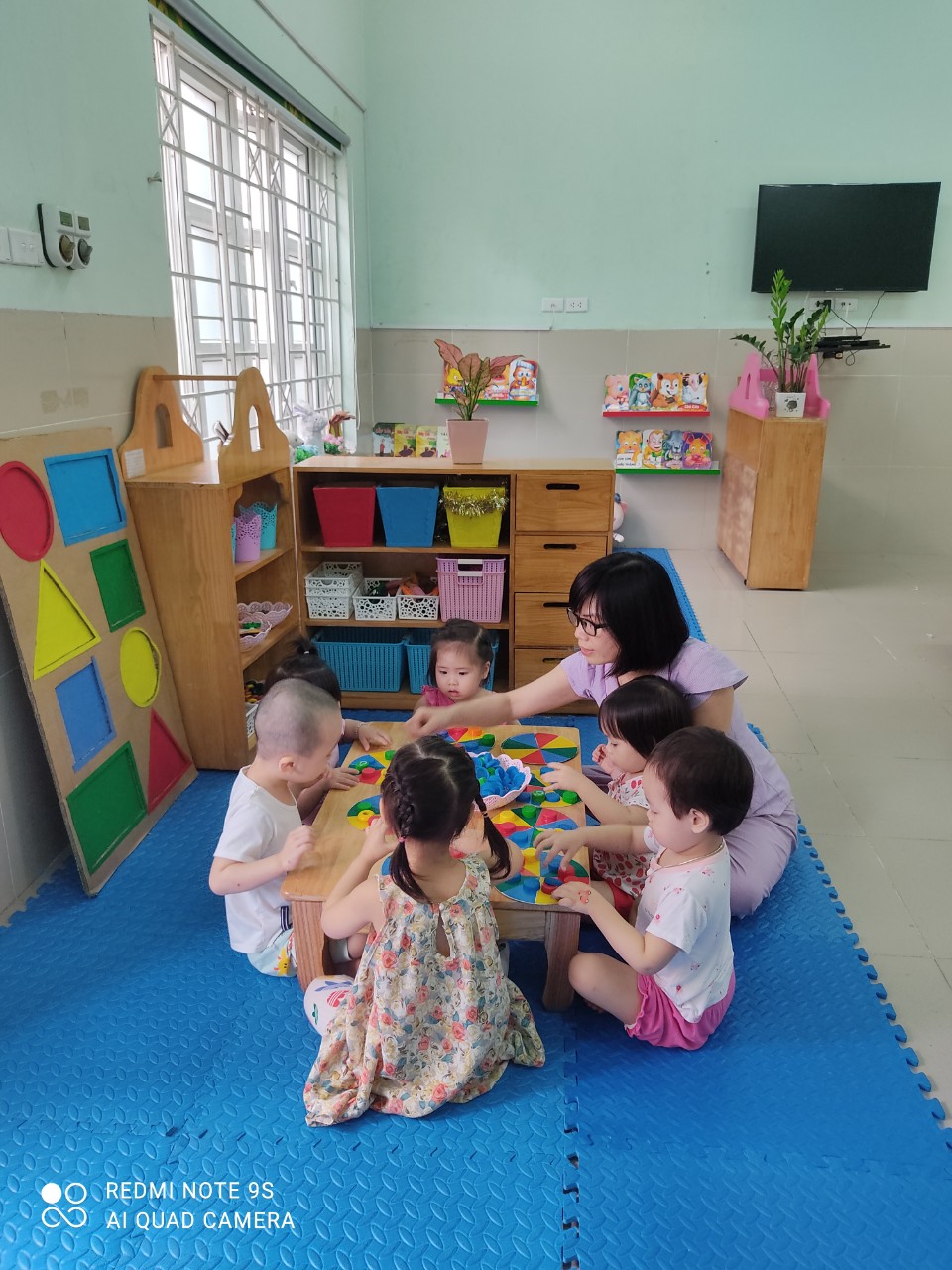 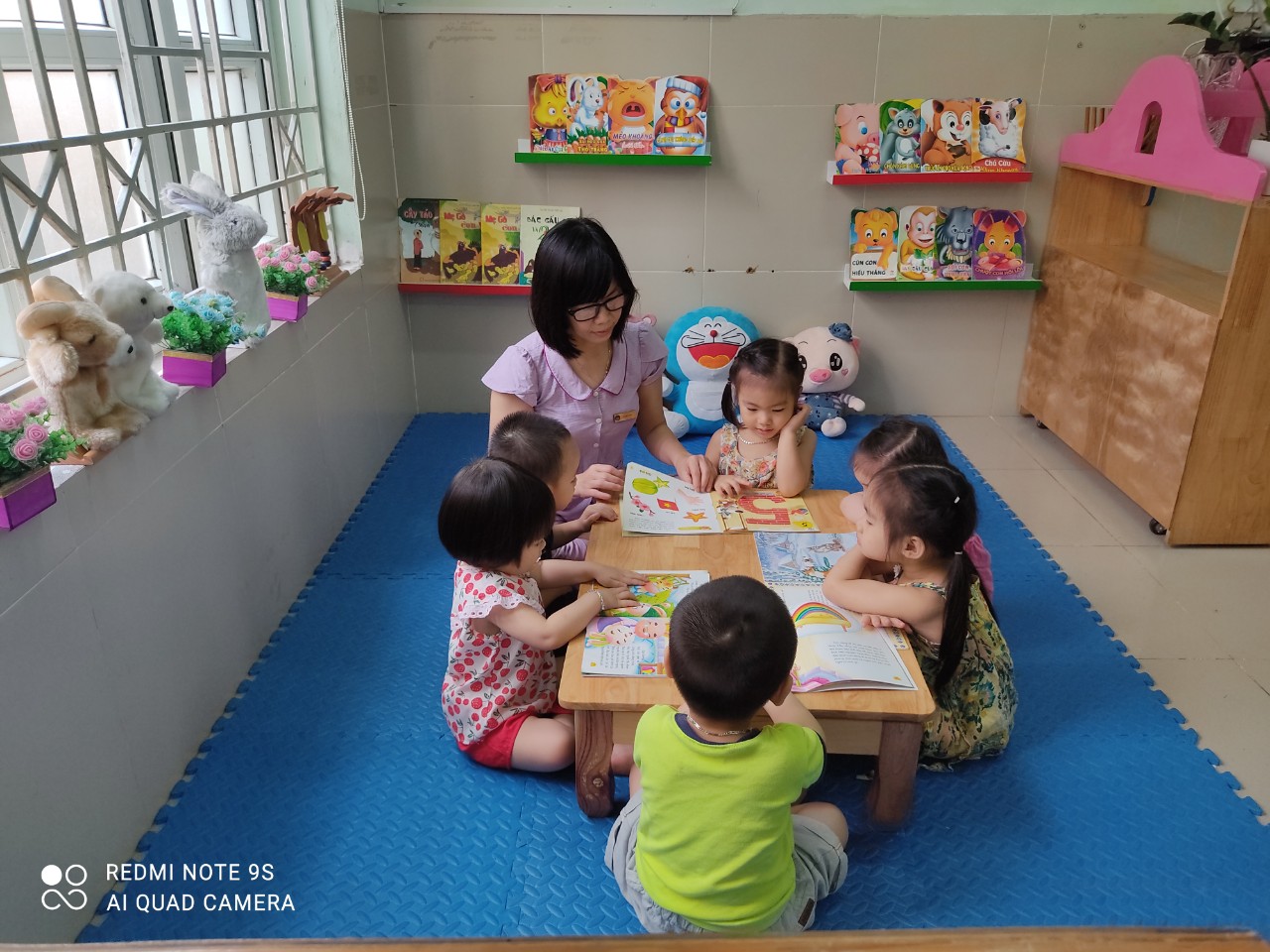 